БОЙОРОК                                                                                   РАСПОРЯЖЕНИЕ        25 май  2022 йыл                          № 10                           25 мая   2022 годаОб объявлении конкурса на замещение вакантной муниципальной должности муниципальной службы управляющий делами сельского поселения  Баймурзинский  сельсовет муниципального района Мишкинский район Республики Башкортостан      Руководствуясь статьей 17 Федерального Закона от 02.03.2007 года № 25-ФЗ «О муниципальной службе в Российской Федерации», законами Республики Башкортостан, Уставом сельского поселения Баймурзинский сельсовет, решением  Совета сельского поселения Баймурзинский сельсовет от 25.04.2019 года  № 298 «Об утверждении Положения о порядке проведения конкурса на замещение вакантных  должностей муниципальной службы в администрации сельского поселения Баймурзинский сельсовет»
     1.Конкурсной комиссии Совета и администрации  сельского поселения Баймурзинский сельсовет муниципального района Мишкинский район Республики Башкортостан по проведению конкурса на замещение вакантных должностей муниципальной службы  в аппарате администрации сельского поселения Баймурзинский сельсовет муниципального района Мишкинский район Республики Башкортостан провести конкурс на замещение вакантной должности муниципальной службы управляющий делами сельского поселения Баймурзинский сельсовет муниципального района Мишкинский район Республики Башкортостан  в  июле  2022 года, предположительная дата проведения 06 июля 2022  года.2.Утвердить состав Конкурсной комиссии:        Ильтубаев А.М. –               глава сельского поселения Баймурзинский                                                     сельсовет, председатель комиссии.                   Бадамшин Е.Л. -                   зам.председателя Совета, зам. председателя                                                       комиссии;             члены комиссии:                                                              Миналтдинова Е.А.-           депутат Совета СП, округ № 5;        Иликаева Л.Н. -                   депутат Совета СП,  избир. округа № 7;           Валиев  И.Ф. -                      инспектор по кадрам администрации МР                                                         Мишкинский район (по согласованию);          Сафин Р.Ф. -                         управляющий делами администрации МР                                                        Мишкинский район (по согласованию);         Имакаева Т.Д.                       юрисконсульт администрации МР                                                         Мишкинский район (по согласованию);         Ташбулатова И.Ю. -             временно и.о. управляющего делами,                                                          секретарь комиссии.                                     3.Определить, что граждане, подавшие заявления на участие в конкурсе должны соответствовать требованиям Положения о квалификационных требованиях для замещений должностей муниципальной службы в администрации сельского поселения Баймурзинский сельсовет, утвержденного Постановлением от 05.04.2019 года  № 44.      4.Конкурсной комиссии опубликовать условия проведения конкурса, сведения о дате проведения и указанием перечня документов в районной газете «Дружба» и разместить на официальном сайте администрации сельского поселения.     5. Контроль  исполнения  настоящего распоряжения возложить на временно исполняющей обязанности управляющего делами Ташбулатову И.Ю..
Глава администрации сельского  	   поселения  Баймурзинский сельсовет                                     А.М. ИльтубаевБашкортостан Республикаһының Мишкэ районы муниципаль районының Баймырза  ауыл советыауыл биләмәһе  Хакимиәте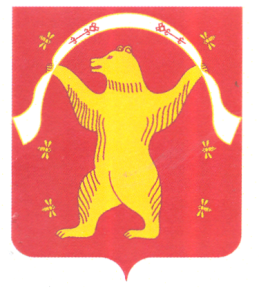 Администрация сельского поселения Баймурзинский сельсовет муниципального района Мишкинский районРеспублики Башкортостан